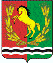                                                   АДМИНИСТРАЦИЯ МУНИЦИПАЛЬНОГО ОБРАЗОВАНИЯ КИСЛИНСКИЙ  СЕЛЬСОВЕТ  АСЕКЕЕВСКОГО  РАЙОНА  ОРЕНБУРГСКОЙ  ОБЛАСТИ П О С Т А Н О В Л Е Н И Епроект        с. Кисла                                                                     №-пОб утверждении Порядка участия граждан (физических лиц), в том числе представителей организаций (юридических лиц), общественных объединений, государственных органов и органов местного самоуправления муниципальных образований в заседаниях координационных и совещательных органов, образованных на территории муниципального образования Кислинский сельсовет.

В целях реализации Федерального закона от 9 февраля 2009 года 
№ 8-ФЗ «Об обеспечении доступа к информации о деятельности государственных органов и органов местного самоуправления», администрация  муниципального образования Кислинский сельсовет Асекеевского района Оренбургской области:ПОСТАНОВЛЯЕТ:1. Утвердить прилагаемый Порядок участия граждан (физических лиц), в том числе представителей организаций (юридических лиц), общественных объединений, государственных органов и органов местного самоуправления муниципальных образований в заседаниях координационных и совещательных органов, образованных администрацией муниципального образования Кислинский  сельсовет.2. Настоящее постановление вступает в силу после  его официального обнародования.Глава муниципальногообразования Кислинский сельсовет                                              В.Л. АбрамовПриложение
к постановлению администрации 
от № -пПорядок
участия граждан (физических лиц), в том числе представителей организаций (юридических лиц), общественных объединений, государственных органов и органов местного самоуправления муниципальных образований в заседаниях координационных и совещательных органов, образованных на территории муниципального образования Кислинский сельсоветОбщие положенияНастоящий Порядок определяет порядок участия граждан (физических лиц), в том числе представителей организаций (юридических лиц), общественных объединений, государственных органов и органов местного самоуправления (далее также – заинтересованные лица), на заседании координационных и совещательных органов, образованных на территории муниципального образования  Кислинский сельсовет (далее соответственно – коллегиальный орган).2. Заинтересованным лицам гарантируется возможность присутствия на заседаниях коллегиального органа, за исключением закрытых заседаний, на которых рассматриваются вопросы, содержащие сведения, относящиеся к информации ограниченного доступа.При этом заседание является закрытым для заинтересованных лиц только в той его части, в которой рассматриваются сведения, относящиеся к информации ограниченного доступа.Перечень сведений, относящихся к информации ограниченного доступа, а также порядок отнесения указанных сведений к информации ограниченногодоступа устанавливается федеральным законодательством.
3.Действие настоящего Порядка не распространяется:
на лиц, включенных в состав коллегиального органа;
на лиц, приглашенных на заседание коллегиального органа;
на представителей государственных органов, органов местного самоуправления, которые вправе присутствовать на заседании коллегиального органа в соответствии с действующим законодательством.
II. Обеспечение возможности присутствия граждан (физических лиц), в том числе представителей организаций (юридических лиц), общественных объединений, государственных органов и органов местного самоуправления на заседании коллегиального органа
4. Структурное подразделение коллегиального органа, обеспечивающее его деятельность, не позднее 10 рабочих дней до дня проведения заседания, представляет в администрацию Кислинского сельсовета информацию о запланированном к проведению заседании коллегиального органа для информирования заинтересованных лиц через средства массовой информации и (или) путем размещения информации на официальном сайте.
5. Информация включает в себя следующие сведения:
1) дата и время проведения заседания;2) место проведения заседания с указанием точного адреса;
3) тема проведения заседания;4) необходимость гражданину иметь при себе паспорт либо иной документ, удостоверяющий личность, а также в случае представления интересов организаций (юридических лиц), общественных объединений, государственных органов и органов местного самоуправления – документ, подтверждающий полномочия;5) порядок присутствия заинтересованных лиц на заседании;
6)  контактный телефон и электронный адрес;7) иная справочная информация по вопросам проведения заседания.
6. В случае проведения закрытого заседания или отдельной его части в тех же источниках приводится соответствующая информация.
III. Порядок присутствия граждан (физических лиц), в том числе представителей организаций (юридических лиц), общественных объединений, государственных органов и органов местного самоуправления на заседаниях коллегиального органа
7. Заинтересованные лица, изъявившие желание присутствовать на заседании коллегиального органа, направляют заявку об участии в заседании коллегиального органа (далее – заявка) в коллегиальный орган не позднее 3 рабочих дней до даты проведения заседания.
Форма заявки приведена в приложении к настоящему Порядку.
8. Заявка направляется заинтересованным лицом в письменном виде по адресу: 461701 Оренбургская область, Асекеевский район, с.Кисла, ул. Центральная, 35 либо в электронном виде на электронный адрес kisla.as56@mail.ru
9. Регистрация заявок осуществляется в приемной администрации Кислинский сельсовет. При регистрации заявки проставляется отметка о дате и времени ее поступления. Обработка персональных данных осуществляется в соответствии с Федеральным законом от 27 июля 2006 года № 152-ФЗ «О персональных данных».10. Количество присутствующих на заседании коллегиального органа заинтересованных лиц не должно создавать препятствий в работе членам коллегиального органа. Администрация сельсовета обеспечивает необходимые условия для размещения заинтересованных лиц в месте проведения заседания.В месте проведения заседания оборудуются места для заинтересованных лиц. Количество мест рассчитывается исходя из количества зарегистрированных заинтересованных лиц, но общее число мест на заседаниях коллегиального органа не должно быть менее трех.В случае превышения числа заинтересованных лиц, представивших заявку, числу свободных мест размещение производится в администрацией Кислинского сельсовета в порядке очереди по дате и времени получения заявки.
Администрация Кислинского  сельсовета сообщает заинтересованным лицам, представившим заявку, об отсутствии мест для размещения с использованием средств телефонной связи и (или) электронной почты не позднее 2 рабочих дней до дня начала заседания.
11. Заинтересованное лицо не допускается к участию в заседании в следующих случаях:1) непредставление заявки в срок, указанный в пункте 7 настоящего Порядка;
2) отсутствие паспорта или иного документа, удостоверяющего личность, а в случае представления интересов организаций (юридических лиц), общественных объединений, государственных органов и органов местного самоуправления – документа, подтверждающего полномочия;3)непрохождение процедуры  регистрации в соответствии с пунктом 13 настоящего порядка4) отсутствие свободных мест для размещения.5) появление в состоянии алкогольного, наркотического или иного токсического опьянения.12. Участие граждан в заседании осуществляется при предъявлении паспорта либо иного документа, удостоверяющего личность, а в случае представления интересов организаций (юридических лиц), общественных объединений, государственных органов и органов местного самоуправления – документа, подтверждающего полномочия, за исключением лиц, имеющих право представлять интересы без доверенности.На заседании коллегиального органа допускается присутствие не более одного представителя от каждой организации (юридического лица), общественного объединения, государственного органа и органа местного самоуправления.
Заинтересованные лица имеют право участвовать в обсуждении вопросов, рассматриваемых на заседании коллегиального органа, вносить свои замечания и предложения, которые носят рекомендательный характер.
13. Специалисты администрации Кислинского сельсовета, ответственные за проведение заседания коллегиального органа, перед началом заседания проводят процедуру регистрации заинтересованных лиц.
В лист регистрации вносятся фамилия, имя и отчество. Листы регистрации приобщаются к материалам заседания.При регистрации заинтересованные лица информируются о своих правах и ответственности в связи с присутствием на заседании коллегиального органа.
14. Расходы по участию в заседаниях коллегиального органа осуществляются за счет собственных средств заинтересованных лиц, если иное не предусмотрено действующим законодательством.
15. Для обеспечения беспрепятственного доступа заинтересованных лиц в административные здания (помещения), где планируется проведение заседания коллегиального органа, администрация Кислинский сельсовет обязана уведомить должностных лиц, ответственных за организацию пропускного режима.16.В случае отсутствия заявок на участие в заседании коллегиального органа, либо в случае недопущения заинтересованных лиц к заседанию в соответствии с пунктом 11 настоящего Порядка, заседание проводится в отсутствие указанных лиц с фиксированием данного обстоятельства в решении коллегиального органа.Приложениек Порядку участия граждан (физических лиц), в том числе представителей организаций (юридических лиц), общественных объединений, государственных органов и органов местного самоуправления муниципальных образований в заседаниях координационных и совещательных органов, образованных на территории муниципального образования Кислинский сельсоветЗАЯВКАоб участии в заседании________________________________________________________________(наименование коллегиального органа)Я, ________________________________________________________,(Ф.И.О.)паспорт серия _______________ номер ____________ выдан __________________________________________________ «___» __________ ____ года,*(кем и когда выдан)*Заполняется гражданином (физическим лицом)Являюсь представителем __________________________________________________________________________________________________________,(наименование организации (юридического лица), государственного органа, органа местного самоуправления, представителем которого является гражданин)Реквизиты доверенности** _________________________________________**Заполняется представителем организации (юридического лица), государственного органа, органа местного самоуправленияпрошу допустить меня к участию в заседании ________________________________________________________________________________________,которое состоится «____» ____________ ____ года ______ час. ______ мин.по адресу __________________________________________________________________________________________________________________________Контактные данные:телефон _________________________________________________________почтовый адрес ________________________________________________адрес электронной почты __________________________________________В соответствии со статьей 9 Федерального закона от 27 июля 2006 года № 152-ФЗ «О персональных данных» даю согласие на обработку моих персональных данных, а именно совершение действий, предусмотренных пунктом 3 статьи 3 названного федерального закона.Дата ____________						Подпись___________________________